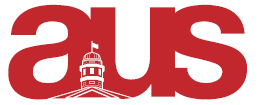 Report of the Vice-President Communications, AUS Council November 2nd, 2016I. Committee UpdatesFine Arts CouncilFirst FAC Workshop happened YESTERDAY from 6pm-8pm at TNC (Tuesday Night Café Theatre) by the Theatre Rep: History of Mask and Mask/Puppet Workshop called FAC Presents: A Mask & Puppet Making Workshop! Second workshop (Visual Arts) in the works for November 25th in Arts Lounge. Francophone CommissionFrancophone Commission brought the group to the Montréal Museum of Fine Arts last Wednesday! We hired a new Francophone Commissioner: Kevin JutrasWe are currently working on hosting a poutine event in collaboration with Chef on Call November 23rd!Marketing CommitteeNext meeting November 7th Successful media promotion of the Open Mic Night, AUS Grad Fair, and Mask and Puppet Workshop given midterm season. II. Graphic DesignerCurrent projects include: ISAC logo and projects with Arts Health and Wellness week! IV. AUS Free Printing Services  	Meeting with the CTF on Friday, November 4th regarding their printing system, their agreement with UPrint, and the costs accompanying a similar service for all Arts Undergraduate Students.V. McGill TALKS	Looking to do a Mental Health Edition, a Sustainability Edition, as well as a video entitled “Dear McGill University”. VI. AUS WebsiteCurrently thoroughly looking through the website to make it up to date and easier to navigate for students.Respectfully Submitted,Chanèle Couture De-GraftVice President Communications